   CODE: AIEDear Student: It is our pleasure to invite you to join us this summer at AileyCamp! If you want to build a stronger body, become a better dancer, have a great time with your friends, and make new ones, AileyCamp is for you. In addition to learning dance, you will also enjoy such activities as Visual Arts, Guest Artists, and games on Fun Fridays.Please take this application home and discuss your interest in AileyCamp with your parent or guardian.We hope to see you this summer!Best,Robert Battle Artistic Director, Alvin Ailey American Dance TheaterDear Student: It is our pleasure to invite you to join us this summer at AileyCamp! If you want to build a stronger body, become a better dancer, have a great time with your friends, and make new ones, AileyCamp is for you. In addition to learning dance, you will also enjoy such activities as Visual Arts, Guest Artists, and games on Fun Fridays.Please take this application home and discuss your interest in AileyCamp with your parent or guardian.We hope to see you this summer!Best,Robert Battle Artistic Director, Alvin Ailey American Dance TheaterDear Student: It is our pleasure to invite you to join us this summer at AileyCamp! If you want to build a stronger body, become a better dancer, have a great time with your friends, and make new ones, AileyCamp is for you. In addition to learning dance, you will also enjoy such activities as Visual Arts, Guest Artists, and games on Fun Fridays.Please take this application home and discuss your interest in AileyCamp with your parent or guardian.We hope to see you this summer!Best,Robert Battle Artistic Director, Alvin Ailey American Dance TheaterDear Student: It is our pleasure to invite you to join us this summer at AileyCamp! If you want to build a stronger body, become a better dancer, have a great time with your friends, and make new ones, AileyCamp is for you. In addition to learning dance, you will also enjoy such activities as Visual Arts, Guest Artists, and games on Fun Fridays.Please take this application home and discuss your interest in AileyCamp with your parent or guardian.We hope to see you this summer!Best,Robert Battle Artistic Director, Alvin Ailey American Dance TheaterDear Student: It is our pleasure to invite you to join us this summer at AileyCamp! If you want to build a stronger body, become a better dancer, have a great time with your friends, and make new ones, AileyCamp is for you. In addition to learning dance, you will also enjoy such activities as Visual Arts, Guest Artists, and games on Fun Fridays.Please take this application home and discuss your interest in AileyCamp with your parent or guardian.We hope to see you this summer!Best,Robert Battle Artistic Director, Alvin Ailey American Dance TheaterDear Student: It is our pleasure to invite you to join us this summer at AileyCamp! If you want to build a stronger body, become a better dancer, have a great time with your friends, and make new ones, AileyCamp is for you. In addition to learning dance, you will also enjoy such activities as Visual Arts, Guest Artists, and games on Fun Fridays.Please take this application home and discuss your interest in AileyCamp with your parent or guardian.We hope to see you this summer!Best,Robert Battle Artistic Director, Alvin Ailey American Dance TheaterDear Student: It is our pleasure to invite you to join us this summer at AileyCamp! If you want to build a stronger body, become a better dancer, have a great time with your friends, and make new ones, AileyCamp is for you. In addition to learning dance, you will also enjoy such activities as Visual Arts, Guest Artists, and games on Fun Fridays.Please take this application home and discuss your interest in AileyCamp with your parent or guardian.We hope to see you this summer!Best,Robert Battle Artistic Director, Alvin Ailey American Dance TheaterDear Student: It is our pleasure to invite you to join us this summer at AileyCamp! If you want to build a stronger body, become a better dancer, have a great time with your friends, and make new ones, AileyCamp is for you. In addition to learning dance, you will also enjoy such activities as Visual Arts, Guest Artists, and games on Fun Fridays.Please take this application home and discuss your interest in AileyCamp with your parent or guardian.We hope to see you this summer!Best,Robert Battle Artistic Director, Alvin Ailey American Dance TheaterDear Student: It is our pleasure to invite you to join us this summer at AileyCamp! If you want to build a stronger body, become a better dancer, have a great time with your friends, and make new ones, AileyCamp is for you. In addition to learning dance, you will also enjoy such activities as Visual Arts, Guest Artists, and games on Fun Fridays.Please take this application home and discuss your interest in AileyCamp with your parent or guardian.We hope to see you this summer!Best,Robert Battle Artistic Director, Alvin Ailey American Dance TheaterDear Student: It is our pleasure to invite you to join us this summer at AileyCamp! If you want to build a stronger body, become a better dancer, have a great time with your friends, and make new ones, AileyCamp is for you. In addition to learning dance, you will also enjoy such activities as Visual Arts, Guest Artists, and games on Fun Fridays.Please take this application home and discuss your interest in AileyCamp with your parent or guardian.We hope to see you this summer!Best,Robert Battle Artistic Director, Alvin Ailey American Dance TheaterDear Student: It is our pleasure to invite you to join us this summer at AileyCamp! If you want to build a stronger body, become a better dancer, have a great time with your friends, and make new ones, AileyCamp is for you. In addition to learning dance, you will also enjoy such activities as Visual Arts, Guest Artists, and games on Fun Fridays.Please take this application home and discuss your interest in AileyCamp with your parent or guardian.We hope to see you this summer!Best,Robert Battle Artistic Director, Alvin Ailey American Dance TheaterDear Student: It is our pleasure to invite you to join us this summer at AileyCamp! If you want to build a stronger body, become a better dancer, have a great time with your friends, and make new ones, AileyCamp is for you. In addition to learning dance, you will also enjoy such activities as Visual Arts, Guest Artists, and games on Fun Fridays.Please take this application home and discuss your interest in AileyCamp with your parent or guardian.We hope to see you this summer!Best,Robert Battle Artistic Director, Alvin Ailey American Dance TheaterAILEYCAMP APPLICANT (PLEASE PRINT)AILEYCAMP APPLICANT (PLEASE PRINT)AILEYCAMP APPLICANT (PLEASE PRINT)AILEYCAMP APPLICANT (PLEASE PRINT)AILEYCAMP APPLICANT (PLEASE PRINT)AILEYCAMP APPLICANT (PLEASE PRINT)AILEYCAMP APPLICANT (PLEASE PRINT)AILEYCAMP APPLICANT (PLEASE PRINT)AILEYCAMP APPLICANT (PLEASE PRINT)AILEYCAMP APPLICANT (PLEASE PRINT)AILEYCAMP APPLICANT (PLEASE PRINT)AILEYCAMP APPLICANT (PLEASE PRINT)CAMPER INFORMATIONCAMPER INFORMATIONCAMPER INFORMATIONCAMPER INFORMATIONCAMPER INFORMATIONCAMPER INFORMATIONCAMPER INFORMATIONCAMPER INFORMATIONCAMPER INFORMATIONCAMPER INFORMATIONCAMPER INFORMATIONCAMPER INFORMATIONFull NameFull NameFull NameFull NameFull NameFull NameFull NameFull NameFull NameFull NameFull NameFull NameAgeAgeAgeDate of BirthDate of BirthDate of BirthDate of BirthDate of BirthDate of BirthSex (M/F)Sex (M/F)Sex (M/F)Home Telephone No.Home Telephone No.Home Telephone No.Mobile No.Mobile No.Mobile No.Mobile No.Mobile No.Mobile No.AIE School	AIE School	AIE School	AddressAddressAddressAddressAddressAddressAddressAddressAddressApt.	Apt.	Apt.	CityCityCityCityCityState	State	State	State	Zip CodeZip CodeZip CodePARENT/GUARDIAN INFORMATIONPARENT/GUARDIAN INFORMATIONPARENT/GUARDIAN INFORMATIONPARENT/GUARDIAN INFORMATIONPARENT/GUARDIAN INFORMATIONPARENT/GUARDIAN INFORMATIONPARENT/GUARDIAN INFORMATIONPARENT/GUARDIAN INFORMATIONPARENT/GUARDIAN INFORMATIONPARENT/GUARDIAN INFORMATIONPARENT/GUARDIAN INFORMATIONPARENT/GUARDIAN INFORMATIONParent or Guardian’s Full NameParent or Guardian’s Full NameParent or Guardian’s Full NameParent or Guardian’s Full NameParent or Guardian’s Full NameParent or Guardian’s Full NameParent or Guardian’s Full NameParent or Guardian’s Full NameParent or Guardian’s Full NameParent or Guardian’s Full NameParent or Guardian’s Full NameParent or Guardian’s Full NameWork Telephone No.	Work Telephone No.	Work Telephone No.	Work Telephone No.	Mobile No.Mobile No.Mobile No.Mobile No.Mobile No.Mobile No.Mobile No.Mobile No.Parent’s Email address:Parent’s Email address:Parent’s Email address:Parent’s Email address:Parent’s Email address:Parent’s Email address:Parent’s Email address:Parent’s Email address:Parent’s Email address:Parent’s Email address:Parent’s Email address:Parent’s Email address:ABOUT YOUABOUT YOUABOUT YOUABOUT YOUABOUT YOUABOUT YOUABOUT YOUABOUT YOUABOUT YOUABOUT YOUABOUT YOUABOUT YOUWhat school are you currently attending?What school are you currently attending?What school are you currently attending?What school are you currently attending?What school are you currently attending?What school are you currently attending?What school are you currently attending?What school are you currently attending?What school are you currently attending?What school are you currently attending?What school are you currently attending?What school are you currently attending?What school will you be attending next fall?What school will you be attending next fall?What school will you be attending next fall?What school will you be attending next fall?What school will you be attending next fall?What school will you be attending next fall?What school will you be attending next fall?What grade will you be in next fall?What grade will you be in next fall?What grade will you be in next fall?What grade will you be in next fall?What grade will you be in next fall?Does your child have any of the following?IEP ____ 504 Plan ____ Behavioral Specialist____ Social Worker____Does your child have any of the following?IEP ____ 504 Plan ____ Behavioral Specialist____ Social Worker____Does your child have any of the following?IEP ____ 504 Plan ____ Behavioral Specialist____ Social Worker____Does your child have any of the following?IEP ____ 504 Plan ____ Behavioral Specialist____ Social Worker____Does your child have any of the following?IEP ____ 504 Plan ____ Behavioral Specialist____ Social Worker____Does your child have any of the following?IEP ____ 504 Plan ____ Behavioral Specialist____ Social Worker____Does your child have any of the following?IEP ____ 504 Plan ____ Behavioral Specialist____ Social Worker____Have you ever attended AileyCamp before? _______How many years? ____________Have you ever attended AileyCamp before? _______How many years? ____________Have you ever attended AileyCamp before? _______How many years? ____________Have you ever attended AileyCamp before? _______How many years? ____________Have you ever attended AileyCamp before? _______How many years? ____________If you are not selected for AileyCamp this summer, what will you do instead? If you are not selected for AileyCamp this summer, what will you do instead? If you are not selected for AileyCamp this summer, what will you do instead? If you are not selected for AileyCamp this summer, what will you do instead? If you are not selected for AileyCamp this summer, what will you do instead? If you are not selected for AileyCamp this summer, what will you do instead? If you are not selected for AileyCamp this summer, what will you do instead? If you are not selected for AileyCamp this summer, what will you do instead? If you are not selected for AileyCamp this summer, what will you do instead? If you are not selected for AileyCamp this summer, what will you do instead? If you are not selected for AileyCamp this summer, what will you do instead? If you are not selected for AileyCamp this summer, what will you do instead? AileyCamp serves youth of all races. For reporting purposes, it is helpful to identify the ethnic origin of our campers. Kindly indicate which best describes you:AileyCamp serves youth of all races. For reporting purposes, it is helpful to identify the ethnic origin of our campers. Kindly indicate which best describes you:AileyCamp serves youth of all races. For reporting purposes, it is helpful to identify the ethnic origin of our campers. Kindly indicate which best describes you:AileyCamp serves youth of all races. For reporting purposes, it is helpful to identify the ethnic origin of our campers. Kindly indicate which best describes you:AileyCamp serves youth of all races. For reporting purposes, it is helpful to identify the ethnic origin of our campers. Kindly indicate which best describes you:AileyCamp serves youth of all races. For reporting purposes, it is helpful to identify the ethnic origin of our campers. Kindly indicate which best describes you:AileyCamp serves youth of all races. For reporting purposes, it is helpful to identify the ethnic origin of our campers. Kindly indicate which best describes you:AileyCamp serves youth of all races. For reporting purposes, it is helpful to identify the ethnic origin of our campers. Kindly indicate which best describes you:AileyCamp serves youth of all races. For reporting purposes, it is helpful to identify the ethnic origin of our campers. Kindly indicate which best describes you:AileyCamp serves youth of all races. For reporting purposes, it is helpful to identify the ethnic origin of our campers. Kindly indicate which best describes you:AileyCamp serves youth of all races. For reporting purposes, it is helpful to identify the ethnic origin of our campers. Kindly indicate which best describes you:AileyCamp serves youth of all races. For reporting purposes, it is helpful to identify the ethnic origin of our campers. Kindly indicate which best describes you:African American:Hispanic:Caucasian:Caucasian:Caucasian:Caucasian:Asian:Asian:Native American:Native American:Native American:Other(specify):PARENTAL CONSENTPARENTAL CONSENTPARENTAL CONSENTPARENTAL CONSENTPARENTAL CONSENTPARENTAL CONSENTPARENTAL CONSENTPARENTAL CONSENTPARENTAL CONSENTPARENTAL CONSENTPARENTAL CONSENTPARENTAL CONSENTMY CHILD HAS PERMISSION TO APPLY FOR AILEYCAMPMY CHILD HAS PERMISSION TO APPLY FOR AILEYCAMPMY CHILD HAS PERMISSION TO APPLY FOR AILEYCAMPMY CHILD HAS PERMISSION TO APPLY FOR AILEYCAMPMY CHILD HAS PERMISSION TO APPLY FOR AILEYCAMPMY CHILD HAS PERMISSION TO APPLY FOR AILEYCAMPMY CHILD HAS PERMISSION TO APPLY FOR AILEYCAMPMY CHILD HAS PERMISSION TO APPLY FOR AILEYCAMPMY CHILD HAS PERMISSION TO APPLY FOR AILEYCAMPMY CHILD HAS PERMISSION TO APPLY FOR AILEYCAMPMY CHILD HAS PERMISSION TO APPLY FOR AILEYCAMPMY CHILD HAS PERMISSION TO APPLY FOR AILEYCAMPSignature of Parent or Guardian:XSignature of Parent or Guardian:XSignature of Parent or Guardian:XSignature of Parent or Guardian:XSignature of Parent or Guardian:XSignature of Parent or Guardian:XSignature of Parent or Guardian:XSignature of Parent or Guardian:XSignature of Parent or Guardian:XSignature of Parent or Guardian:XDateDateWHAT IS AILEYCAMP?A summer day camp where pre-teens are “turned on” to dance and come to respect the discipline of dance as a physical activity which requires athletic ability comparable to skills demanded by any sport. Also, campers increase their leadership skills, and enjoy a variety of athletic and social activities.WHO IS ELIGIBLE?One hundred students, who are currently in the 6th, 7th, or 8th grade (ages 11 to 14), will be selected from the applications received. Prior dance training is not a consideration for admission.WHEN IS AILEYCAMP?AileyCamp will take place from Tuesday, July 6th – Friday, August 6th. Camp begins at 8:30am, and ends at 12pm, Monday-Thursday “In-Person.” On Friday camp runs 8:30am – 11:30am, “Virtual.” Campers are expected to attend each day, unless they are ill. Please do not apply if you cannot commit to sending your child during the dates mentioned above. If you have any vacation plans during this time DO NOT APPLY.WHAT DOES IT COST?AileyCamp is FREE! Attire, breakfast, and lunch are provided.WHERE IS AILEYCAMP?TBDWHO SPONSORS AILEYCAMP?	AileyCamp is co-sponsored by Children’s Aid and the Alvin Ailey Dance Foundation, a not-for-profit corporation that sponsors the activities of Alvin Ailey American Dance Theater, Ailey II, and The Ailey School, The Ailey Extension and Arts In Education & Community Programs (AIE)HOW MAY I APPLY?DON’T DELAY, SPACE WILL BE LIMITED!!!Interested students should fill out this application and give it to their school principal. The deadline is Friday, April 2nd.WHO DO I CONTACT?Darius Williams, Camp DirectorAlvin Ailey American Dance FoundationThe Joan Weill Center for Dance405 West 55th StreetNew York, NY 10019Fax: 347.328.5581 / Phone: 212.405.9156aileycampnewyork@alvinailey.org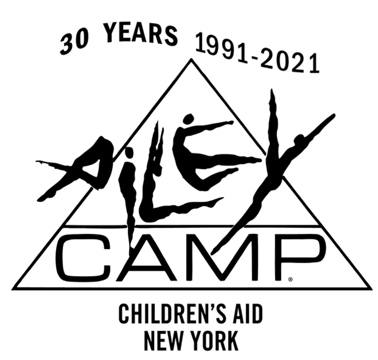 